PREDSEDA NÁRODNEJ RADY SLOVENSKEJ REPUBLIKYČíslo: CRD-2057/2016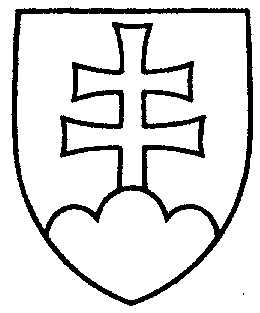 329ROZHODNUTIEPREDSEDU NÁRODNEJ RADY SLOVENSKEJ REPUBLIKYzo 7. novembra 2016o pridelení návrhu ústavného zákona, podaného poslancami Národnej rady Slovenskej republiky na prerokovanie výborom Národnej rady Slovenskej republiky	N a v r h u j e m	Národnej rade Slovenskej republiky	A.  p r i d e l i ť	návrh poslancov Národnej rady Slovenskej republiky Mariana KOTLEBU, Rastislava SCHLOSÁRA a Milana UHRÍKA na  vydanie ústavného zákona, ktorým sa mení Ústava Slovenskej republiky č. 460/1992 Zb. v znení neskorších predpisov (tlač 324), doručený 4. novembra 2016	na prerokovanie	Ústavnoprávnemu výboru Národnej rady Slovenskej republiky a	Výboru Národnej rady Slovenskej republiky pre európske záležitosti;	B.  u r č i ť	a) k návrhu ústavného zákona ako gestorský Ústavnoprávny výbor Národnej rady Slovenskej republiky,	 b) lehotu na prerokovanie návrhu ústavného zákona v druhom čítaní vo výbore 
do 27. januára 2017  a v gestorskom výbore do 30. januára 2017.Andrej   D a n k o   v. r.